KARLOVAČKA ŽUPANIJA, Ambroza Vraniczanya 2, 47000 Karlovac, OIB: 65050537368, koju zastupa županica Martina Furdek - Hajdin, dipl. ing. arh. (dalje u tekstu: Karlovačka županija) iNaziv obrta/trgovačkog društva, adresa, OIB, koje zastupa vlasnik ____________  (dalje u tekstu: Korisnik)sklopili su UGOVOR O DODJELI POTPORE MALE VRIJEDNOSTI Članak 1.Ovim Ugovorom o dodjeli potpore male vrijednosti (dalje u tekstu: Ugovor) uređuju se međusobni odnosi Karlovačke županije i Korisnika u svezi dodjele bespovratnih sredstava potpore male vrijednosti za sufinanciranje izrade projektno-tehničke dokumentacije za izgradnju fotonaponskih elektrana (dalje u tekstu: Projekt), sukladno Programu potpora male vrijednosti za izradu projektno - tehničke dokumentacije za izgradnju fotonaponskih elektrana za vlastite potrebe („Glasnik Karlovačke županije“ broj 8/24).Članak 2.Sukladno Odluci o dodjeli potpore male vrijednosti za izradu projektno - tehničke dokumentacije za izgradnju fotonaponskih elektrana za vlastite potrebe (KLASA:, URBROJ: od. godine), Korisnik ostvaruje pravo na dodjelu bespovratnih sredstava za financiranje Projekta u ukupnom iznosu od ______________ eura.Članak 3.Sredstva iz članka 2. Ugovora osigurana su u Proračunu Karlovačke županije u okviru razdjela 002: Upravni odjel za gospodarstvo, Program 109: Gospodarenje energijom, Aktivnost T100009A Poticanje energetske učinkovitosti u gospodarstvu na području Karlovačke županije na poziciji PR4222 Subvencije trgovačkim društvima, zadrugama, poljoprivrednicima i obrtnicima izvan javnog sektora.	Projekt se financira u rokovima i pod uvjetima navedenim u Ugovoru, a Korisnik potvrđuje da je s istima upoznat i da ih u cijelosti prihvaća.Članak 4.Sredstva iz članka 2. Ugovora mogu se koristiti isključivo za financiranje prihvatljivih troškova utvrđenih Javnim pozivom za izradu projektno - tehničke dokumentacije za izgradnju fotonaponskih elektrana za vlastite potrebe KLASA:, URBROJ: od  _______ (u daljnjem tekstu: Javni poziv), a sukladno uvjetima utvrđenim Programom potpora male vrijednosti za izradu projektno - tehničke dokumentacije za izgradnju fotonaponskih elektrana za vlastite potrebe („Glasnik Karlovačke županije“, broj 8/24; u daljnjem tekstu: Program).Članak 5.Karlovačka županija će financijska sredstva iz članka 2. Ugovora isplatiti na žiroračun Korisnika IBAN:_________________, otvoren kod _________________, temeljem podnesenog/ih Zahtjeva za isplatu sredstava (u daljnjem tekstu: Zahtjev) za stvarno nastale prihvatljive troškove Projekta koji su nastali od 1. studenoga 2023. godine.Odobrenim sredstvima ne financira se iznos poreza na dodanu vrijednost.Članak 6.Korisnik podnosi Zahtjev za isplatu prihvatljivih troškova koji su realizirani i za koje je izvršeno plaćanje (nadoknada plaćenih prihvatljivih troškova), sa specifikacijom istih prema obrascu izvješća o provedbi aktivnosti i utrošenim sredstvima.Korisnik se obvezuje Zahtjevu priložiti:izrađenu projektno – tehničku dokumentaciju u digitalnom oblikudokaz o izvršenom plaćanju utvrđenih troškova (bankovni izvod)službeni podatak o IBAN-u elektroenergetsku suglasnost (HEP), odnosno dokaz o predaji urednog zahtjeva za izdavanjem iste.Nalozi za plaćanje, gotovinski računi bez naziva i OIB-a kupca, ponude, predračuni, kompenzacije i ustupi tražbina, neće se smatrati prihvatljivim dokazima o plaćanju.Zahtjev se podnosi putem web aplikacije objavljene na internetskoj stranici Karlovačke županije.Članak 7.Korisnik je Zahtjev sa svim prilozima iz prethodnog članka dužan dostaviti najkasnije do 6 mjeseci nakon stupanja ugovora na snagu. Korisnik snosi odgovornost za pravovremeno i uredno podnošenje Zahtjeva.Članak 8.Karlovačka županija će izvršiti isplatu ovisno o raspoloživosti proračunskih sredstava, a najkasnije u roku 30 dana od dana prihvaćanja uredno podnesenog Zahtjeva Korisnika.Članak 9.Karlovačka županija može zatražiti nadopunu i pojašnjenje Zahtjeva koje je Korisnik dužan dostaviti bez odgode.U slučaju da Zahtjev odnosno dostavljena dokumentacija za isplatu nisu potpuni, Karlovačka županija zadržava pravo odgoditi plaćanje do dostave pravovaljane dokumentacije.Članak 10.Odgovornost za provedbu Projekta u cijelosti snosi Korisnik. Karlovačka županija ne snosi odgovornost za moguće štete proizašle iz bilo koje aktivnosti Korisnika i/ili drugih osoba (npr. partnera, dobavljača i dr.) vezane uz provedbu Projekta, prava trećih osoba, odnosno povrede zakonskih odredbi i drugih propisa Republike Hrvatske.Članak 11.Ugovorne strane suglasno utvrđuju da je Korisnik dostavio Karlovačkoj županiji ovjerenu (solemniziranu) bjanko zadužnicu sastavljenu sukladno Pravilniku o obliku i sadržaju bjanko zadužnice („Narodne novine“, br. 115/12 i 82/17, 154/22), kao instrument naplate odobrenih sredstava s pripadajućim zakonskim zateznim kamatama za slučaj nenamjenskog korištenja sredstava, za slučaj naknadnog utvrđenja drugačijeg stanja od onog koje je bilo osnova za odobrenje sredstava Korisniku, za slučaj nepridržavanja preuzetih obveza iz ovog Ugovora i Programa, odnosno za slučaj da Korisnik ne izvrši povrat sredstva sukladno odredbama ovog Ugovora.Karlovačka županija bjanko zadužnicu zadržava do izvršenja svih obveza Korisnika te se obvezuje vratiti je Korisniku najkasnije u roku od godine dana nakon izvršene kontrole o urednom izvršenju Ugovora.Članak 12.Korisnik je dužan realizirati projekt izgradnje fotonaponske elektrane u roku navedenom u elektroenergetskoj suglasnosti (24 mjeseca) te je po završetku istoga, obvezan dostaviti Potvrdu o trajnom pogonu (HEP). U suprotnom, dužan je vratiti primljenu potporu iz ovog Ugovora Karlovačkoj županiji u cijelosti. Ako Korisnik ne vrati cjelokupni iznos dodijeljene potpore u roku prema uvjetima iz ovog Ugovora, Karlovačka županija će pokrenuti postupak naplate bjanko zadužnice, zajedno s pripadajućom zakonskom zateznom kamatom. Članak 13.Korisnik se obvezuje pri provedbi Projekta pridržavati načela o izbjegavanju dvostrukog financiranja te je u obvezi izvijestiti Karlovačku županiju o svim sredstvima za sufinanciranje zaprimljenih iz drugih izvora.Ako tijekom provedbe Projekta Korisnik za potrebe financiranja prihvatljivih i odobrenih troškova za koja su dodijeljena sredstva temeljem Ugovora ostvari financiranje iz drugog izvora, dužan je u svrhu izbjegavanja načela dvostrukog financiranja u odgovarajućem iznosu sredstva zaprimljena temeljem Ugovora bez odgode vratiti u Proračun Karlovačke županije.U slučaju povrata sredstava u skladu s odredbama iz prethodnih stavaka ovog članka Korisnik iznos dugovanja vraća zajedno s pripadajućom zakonskom zateznom kamatom. Članak 14.Ako izvršenje preuzetih obveza iz Ugovora za jednu od ugovornih strana postane pretjerano otežano iz bilo kojeg razloga, dužna je o istome obavijestiti drugu stranu bez odgode, pri čemu mora navesti razloge i okolnosti zbog kojih nije u mogućnosti izvršavati ugovorne obveze. U navedenom slučaju, ugovorne će strane nastojati postići sporazum o daljnjim rokovima, opsegu izvršenja i obvezama te eventualno nastaloj šteti i drugim posljedicama koje proizlaze iz naravi i predmeta Ugovora, izuzev roka iz članka 12. stavka 1. ovog Ugovora. Ukoliko ugovorne strane ne postignu sporazum ili jedna od ugovornih strana pravodobno ne izvijesti drugu o razlozima neizvršavanja ugovornih obveza u skladu sa stavkom 1. ovog članka, svaka strana može zahtijevati raskid Ugovora dostavom pisane obavijesti o nemogućnosti izvršavanja ugovornih obaveza. Navedena se obavijest smatra zahtjevom za sporazumni raskid Ugovora. Ako Korisnik u propisanom roku ne dostavi dokaze o opravdanosti korištenja sredstava, odnosno ako se utvrdi nenamjensko i neopravdano korištenje sredstava, u slučaju da se naknadnom provjerom utvrdi drugačije stanje u odnosu na ono koje je bilo osnova za odobrenje sredstava iz članka 2. ovog Ugovora te ako Korisnik na bilo koji način bez opravdanog razloga krši odredbe ovog Ugovora, Karlovačka je županija ovlaštena jednostrano raskinuti ovaj Ugovor, a Korisnik je dužan isplaćena sredstva s pripadajućim zakonskim zateznim kamatama vratiti u proračun Karlovačke županije. Isplaćena sredstva Korisnik je obvezan vratiti u roku od 15 (petnaest) dana od dana zaprimanja Oduke o povratu sredstva (raskidu Ugovora), uvećana za zakonsku zateznu kamatu po stopi iz članka 29. Zakona o obveznim odnosima („Narodne novine“, br. 35/05, 41/08, 125/11, 78/15, 29/18 i 126/21, 114/22, 156/22), koja se određuje za svako polugodište, uvećanjem kamatne stope koju je Europska središnja banka primijenila na svoje posljednje glavne operacije refinanciranja koje je obavila prije prvog kalendarskog dana tekućeg polugodišta za osam postotnih poena, koje kamate su tekuće od dana primitka isplaćenih sredstava do dana povrata u proračun Karlovačke županije. Članak 15.U svrhu promocije vidljivosti Karlovačke županije, Korisnik je dužan u svim oblicima komunikacije vezanoj za realizaciju Projekta, odnosno na samom predmetu ulaganja te na web stranici (ukoliko je primjenjivo) istaknuti niže navedeni logo uz podatak o činjenici financiranja projekta sredstvima Karlovačke županije: 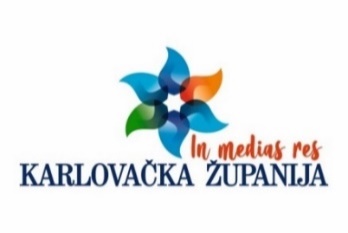 Karlovačka županija zadržava pravo jednostrano raskinuti Ugovor ukoliko se Korisnik ne pridržava prethodne odredbe, odgovarajućom primjenom članka 14. Ugovora.Članak 16.Ugovorne strane suglasno utvrđuju da će u izvršavanju obveza preuzetih ovim Ugovorom postupati s pažnjom dobrog gospodarstvenika te se pridržavati načela savjesnosti i poštenja.Prava i obveze iz ovoga Ugovora Korisnik ne može ustupati niti prenositi na druge pravne ili fizičke osobe.Članak 17.Korisnik svojim potpisom Ugovora pristaje na javnu objavu svojih podataka u kontekstu dodjele potpora male vrijednosti. Članak 18.Ugovorne strane će moguće nastale sporove iz ovog Ugovora nastojati riješiti sporazumno, u suprotnome, iste će rješavati pred za to nadležnim sudom u Karlovcu. Članak 19.Ovaj Ugovor stupa na snagu danom potpisa po posljednjoj ugovornoj strani, a sklapa se u 4 (četiri) istovjetna primjerka, od čega svaka ugovorna strana zadržava po 2 (dva) primjerka.			KARLOVAČKA ŽUPANIJAKORISNIK ŽUPANICAMartina Furdek - Hajdin, dipl. ing. arh.KLASA: URBROJ: Karlovac, ____________ godine BROJ: